17.09.2021.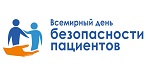 Цель Всемирного дня безопасности пациента — повышение глобальной осведомленности о безопасности пациентов и поощрение общей солидарности действий как профессионального сообщества, так и самих пациентов, их родственников, различных организаций, представляющих интересы пациентов. 17 сентября 2019 года впервые отмечался Всемирный день безопасности пациента, учрежденный 25 мая 2019 года на Всемирной ассамблее здравоохранения.В настоящее время определение безопасности пациентов связано прежде всего с предотвращением ошибок в процессе оказания медицинской помощи и снижением риска неблагоприятных событий, связанных с оказанием медицинской помощи до приемлемого минимума. Такой минимум следует рассматривать как консенсус всех заинтересованных сторон с учётом имеющихся текущих знаний, ресурсов и условий, в которых оказывается медицинская помощь.По оценкам ведущих мировых специалистов, в разных странах только при оказании стационарной помощи возможно причинение вреда по меньшей мере каждому 10 пациенту. Вред может быть причинён в результате ряда нежелательных событий, почти половину из которых можно успешно предотвращать. Как показательный пример — снижение распространённости внутрибольничных инфекций на 55% связано исключительно с соблюдением и осуществлением правил гигиены рук.В рамках указанного Мероприятия по всей стране будут проведены:· Пресс-конференции, брифинги о деятельности территориальных органов Росздравнадзора по важнейшим вопросам обеспечения безопасности пациентов и о проводимых дополнительных мероприятиях.· Совместно с крупнейшими ведущими медицинскими организациями субъектов РФ будут организованы мероприятия, посвященные Всемирному дню безопасности пациентов — Дни открытых дверей медицинских организаций для взрослого и детского населения в Центрах здоровья медицинских организаций, лекции и тематические беседы с населением "Безопасность пациентов".· Интерактивные мастер-классы "День безопасности пациентов" с проведением в очном и/или заочном формате акций: "Научись спасать жизнь". Отработка навыков проведения сердечно-лёгочной реанимации на тренажёрах.Важно отметить, что в медицинских ВУЗах и ССУЗах запланировано проведение открытых тематических консультаций по ведущим направлениям научной и образовательной деятельности таких, как: лекарственная безопасность, безопасность использования медицинских изделий, безопасность осуществления медицинской деятельности.